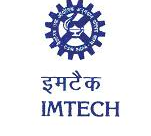 GSTIN -   04AAATC2716R2ZMOpen Tender Notice No: PUR/2017-18/1DUE TO UNREST / AGITATION CAUSED IN CHANDIGARH AND SURROUNDING REGION, THE COMPETENT AUTHORITY HAS EXTENDED THE DEADLINES FOR BID SUBMISSION ETC. OF FOLLOWING TENDERED ITEMS AS BELOW:              Last date of receipt of complete tenders is 4.9.2017 up to 5.00 PM (IST).The date of opening of technical bids is 5.9.2017 at 11.30 AM (IST) onwards.Stores & Purchase OfficerSN.FILE NO.ITEMQTYEMD (In Rs.)BID (SB / TB)1.IMT/2017/1940Chemical Hoods 6 1,20,000/-TB(Two Bid tender system)